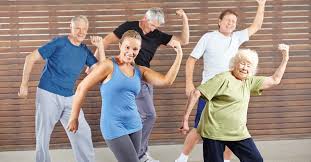 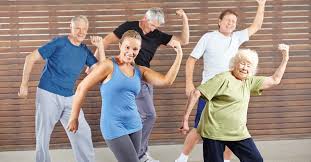 BOUGER, C’EST LA SANTÉ !Faire bouger nos muscles, c’est bien !Faire travailler notre cerveau en plus, c’est encore mieux !Tout cela en groupe et dans le plaisir. Super !C’est justement ce que nous offrons gratuitement à toutes les personnes de 55 ans et plusde St-Jean-Chrysostome.Dans le cadre de nos Mardis-Acti-VIE-tés +Chaque mardi de 13 h 30 à 15 h 30Le tout animé par une équipe dynamique.Venez nous rejoindre et invitez vos amis !On vous attend !Information : 418 839-0749